JOBS TITLES / AREAS OF INTERESTay Roll Administration Clerk / Computer & Data Entry OperatorOffice Assistant / Account Assistant / Assistant Export OfficerInventory Control Assistant / Ware House Store Keeper / Time Keeper.Bachelor of CommercePERSONAL INFORMATIONCAREER OBJECTIVE“To obtain a meaningful and challenging position that enables me for further advancement.”PROFESSIONAL QUALIFICATION & EXTRA SKILLSPROFESSIONAL EXPERIENCEJul 2008 – Jan 2016	Pay Roll Administration Clerk / Computer OperatorICL - Ittehad Chemical Pvt. Ltd. (Largest Chemi group of Pakistan)Nov 2007 – Jul 2008	Assistant Account cum Export Assistant OfficerBATO Carpets Mfg Company. (International Carpet Exporters of Pakistan)Sep 2007 – May 2008	Assistant Account cum Stock Assistant (On Part Time Basis)Pak Shahi Foods Company Lahore Regd. (Dry Fruit Supplier of Pakistan)Feb 2005 – Nov 2007	Computer OperatorTS-Developers Real Estate Company (Model Town Society of Gawader Pakistan)Aug 2004 – Feb 2005	Computer OperatorMaqsood Surveyor & Company (vehicle insurance claim company)Aug 2003 – Aug 2004	QC - InspectorRemington Pharmaceutical Industry of PakistanDETAIL OF PROFESSIONAL EXPERIENCESKILL USED & JOBS RESPONSIBILITIESI have about 13-YEARS professional experience in following various companies.Pay Roll Administration Clerk cum Computer OperatorSkill Used: (Ms-Word / Ms-Excel / Ms-Access Database / Ms-Outlook)Job ResponsibilitiesPreparing monthly salary deduction and reimbursement by using Company Access database.Preparing monthly & annual overtime percentage reports.Preparing attendance reports for the purpose of annual 5% or other bonus.Update the Record (Staff leave, timekeeping /late-in, early-out)Update the Record (Staff resigned/Increment/Promotion)Update the Record (Actual trainee or Internee hiring)Salary distribute to temporary or daily wages employee with cashier.Time keeping leave maintenance & Monthly replaced the old record manually.Filing/Record Keeping according to the financial year.Assistant Account cum Export Assistant OfficerSkill Used: (Ms-Word /Ms-Excel / Ms-Outlook/ Foxpro )Job ResponsibilitiesPreparing export claim documents.Preparing insurance claim documents.Preparing rebate claim documents.Preparing monthly carpet sampling report.Maintain the vendor or customer’s ledger.Maintain the Day book & Pass Book.Maintain Carpet Stock in company software (Foxpro).Inventory control different type of carpet stock according to the client requirements.Filing / Record Keeping & Monthly replaced the old record manually.Assistant Account cum Stock AssistantSkill Used: (Ms-Word / Ms-Excel)Job ResponsibilitiesWarehouse store keeping.Maintain Inward & Inward Return or Outward & Outward Return Gate Pass or Ledger.Update the Management about (Accounts Payable & Accounts Receivable).Update the vendor or customer’s ledger.Update the Petty Cash book on daily basis.Maintain Cash Book & Pass Book.Prepared and finalize monthly or annual final Reports.Computer OperatorSkill Used: (Ms-Word / Ms-Excel /Ms-Corel Draw/ Ms-Outlook)Job ResponsibilitiesPreparing Client Plot file.Preparing and maintain all detail of plot / sale & resale or client record.Preparing Real Estate (Token, Rent, Affidavit, Agreement etc.) documents.Maintain Cash Book & Pass Book.Maintain the personal files of each client (Total Plots or Remaining Installments)Filing / Record Keeping.Computer OperatorSkill Used: (Ms-Word / Ms-Outlook)Job ResponsibilitiesAfter Photographer or inspector Inspection preparing Insurance claim documents.Forward related document to insurance claim companies or vehicle workshops.Filing / Record Keeping.Inspection/Sampling of various drop, sear-up, tablet section for quality checking.After inspection/sampling preparing report or forward the report or samples to senor pharmacist.Also checking packing material or packing section for purpose of quality material.Filing / Record Keeping and Monthly closing inspection or Sampling reports.PROFESSIONAL COMPETENCIES AND SKILLSProficient in MS office.Also use (Paint, Adobe photo shop)35 to 50 Words Typing Speed Per /Mint.Windows XP, Vista, Seven to Ten.Windows and Drivers Installation.Honest, Loyal & Hard worker.Innovative & creative minded.Filing / Record Keeping.ACTIVITIES AND HOBBIESReading Books.Net Surfing.Daily News.First Name of Application CV No: 1655892Whatsapp Mobile: +971504753686 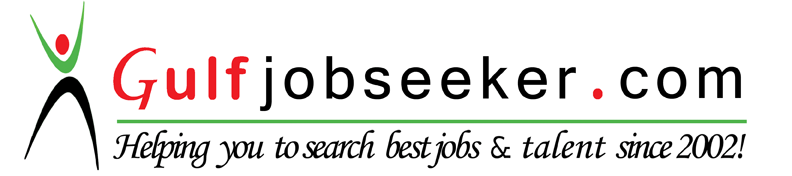 Marital Status:MarriedNationality:PakistanDate of Birth:27-09-1981Languages:English, Urdu and Punjabi2015B.Com (Bachelor of Commerce)AIOU (Allama Iqbal Open University of Pakistan)20083 Months Diploma of Accountant(Peachtree / Tally / Quick Book / Sage Line 50 / Excel Spread Sheet)20026 Months Diploma in Computer Application (Office Management)(MS-Word / MS-Excel / MS-Corel Draw / MS-Dos)2000Intermediate of CommerceBISE Lahore.1998Matriculation of ScienceBISE Lahore.Chemical IndustryChemical IndustryChemical IndustryICL - Chemical Pvt. Ltd(Pakistan)8-YEARS  (Jul 2008 – Jan 2016)Export CompanyExport CompanyExport CompanyCarpets Mfg. Company(Pakistan)1-YEAR  (Nov 2007 – Jul 2008)Manufacturing CompanyManufacturing CompanyManufacturing CompanyDry Fruits Company Lahore Regd.( ON PART TIME BASIS )(Pakistan)1-YEAR  (Sep 2007 – May 2008)Real Estate CompanyReal Estate CompanyReal Estate CompanyTS-Developer Society of Model Town Gawader.(Pakistan)3-YEARS  (Feb 2005 – Nov 2007)Insurance CompanyInsurance CompanyInsurance CompanyCompany (Vehicle Insurance Claim Company)(Pakistan)1-YEAR  (Aug 2004 – Feb 2005)Pharmaceutical IndustryPharmaceutical IndustryPharmaceutical IndustryPharmaceutical Industry(Pakistan)1-YEAR  (Aug 2003 – Aug 2004)QC-InspectorJob ResponsibilitiesJob ResponsibilitiesJob Responsibilities